◇2014年度実施の海外・訪日教育旅行の実態とまとめ（中・高）◇海外・訪日教育旅行調査の概要（1）調査時期平成27（2015）年2月～3月（2）調査方法について海外・訪日教育旅行については、2011年度分データまで全国の都道府県並びに政令指定都市の教育委員会及び私立学校所管個所（機関）に依頼していたが、2012年度分データより、国内修学旅行調査と同様に、全国の国立・公立・私立等の高等学校・中学校を対象とし、調査校を抽出し、海外教育旅行・訪日修学旅行についてそれぞれ回答を依頼した。　　　従って海外・訪日教育旅行の全般的な動向を示したデータとなり、2011年度以前のデータに対し実数の比較が難しい調査項目があることをご了承願いたい。（3）訪日教育旅行の概要　　　　この調査では、訪日教育旅行の定義を次の通りとして実施し回答を得た。・主として、学校単位にて引率者が引率し、訪日する団体の旅行（個人は除く）・原則として、日本の学校との学校間交流を実施訪日教育旅行の調査項目(1) 海外からの来訪校　・来訪国・地域 　・来訪月　・1件当たりの人数　・滞在日数　・一人当たり費用(2) 日本の受け入れ校　・所在地　　　　　・受け入れ費用　　　・受け入れ費用負担個所　　　　・交流内容・受け入れ対応　・通訳手配　・課題と問題点ここではその一部を抜粋して紹介する。なお詳細についてはデータブック教育旅行年報をご覧下さい。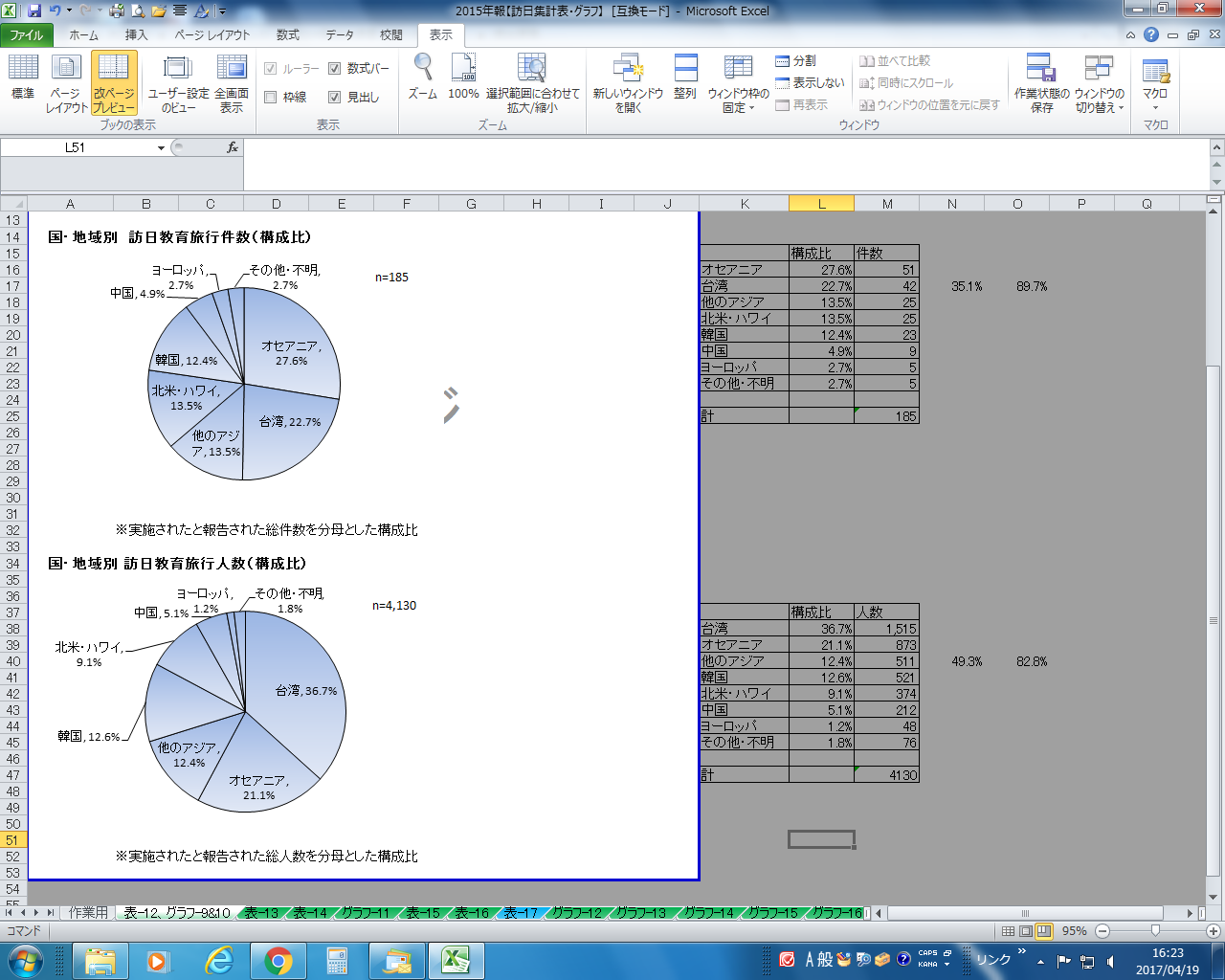 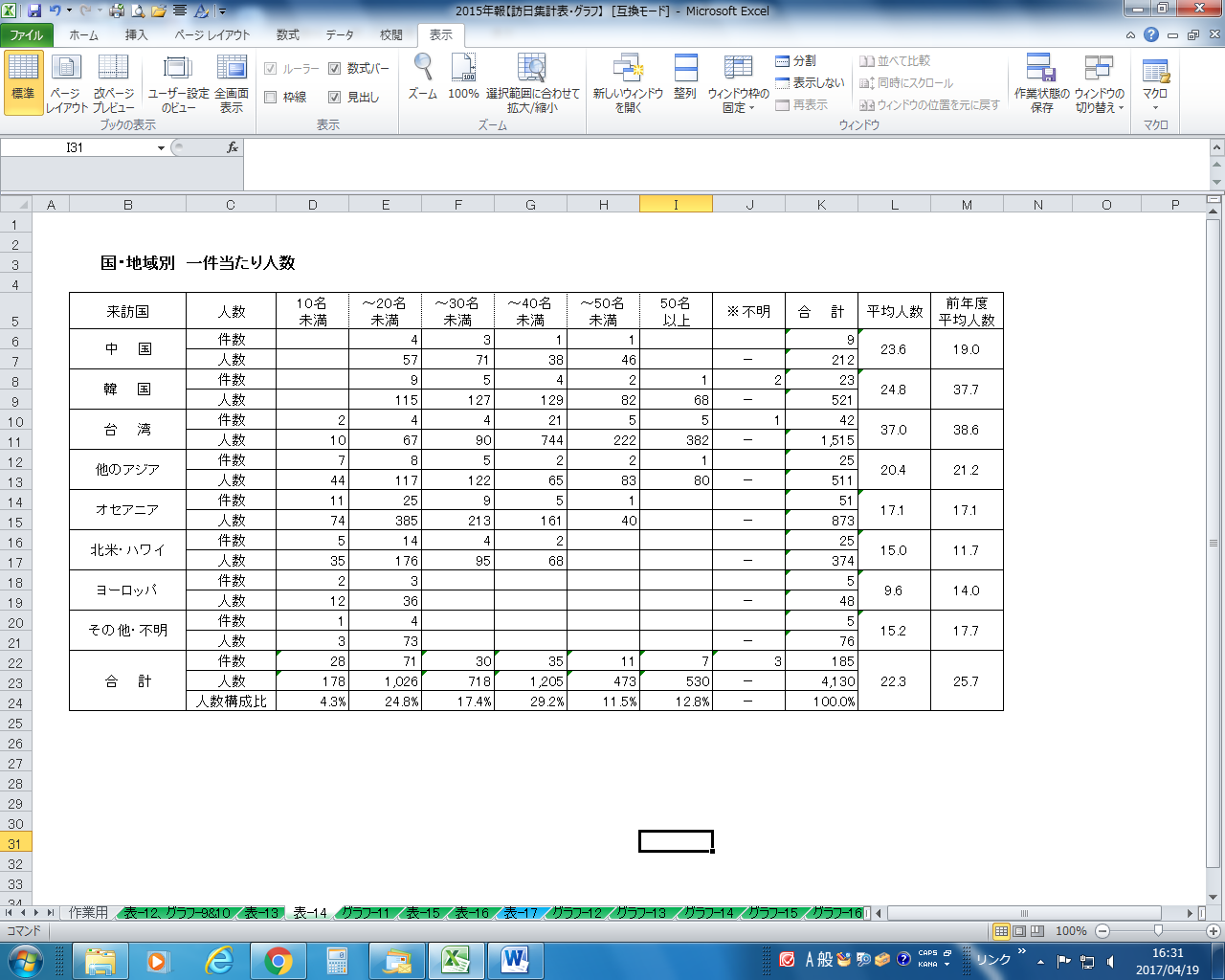 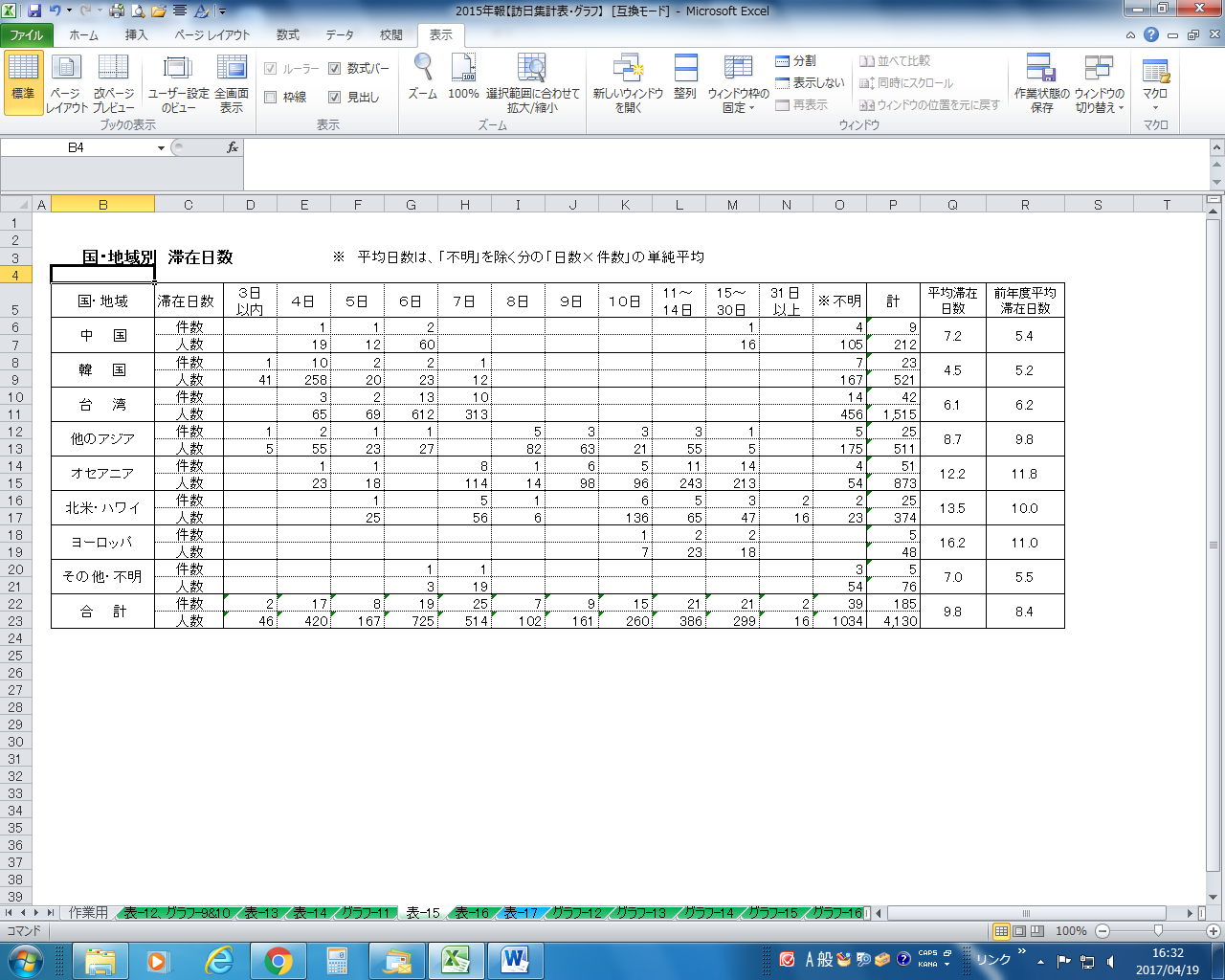 